BUFFALO PUBLIC SCHOOLS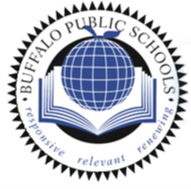 STUDENT SUPPORT SERVICESTRANSCRIPT REQUEST(S) – 716.816.4021Complete form & email w/PHOTO ID to:  transcriptfiles@buffaloschools.org_________________________________________________________________________________________PHOTO ID REQUIRED!       REQUESTS WILL NOT BE PROCESSED WITHOUT PROPER ID.                                                         TRANSCRPTS CAN TAKE UP TO 30 DAYS TO PROCESSDATE:  ______________________________APPLICATION FOR PUBLIC ACCESS TO RECORDS(PLEASE ENSURE THAT ALL INFORMATION IS ACCURATE)LAST NAME (MAIDEN): ___________________________	DATE OF BIRTH: _____________________											 (MM/DD/YY)CURRENT FULL NAME:  __________________________________________________________NAME OF SCHOOL:					LAST YEAR ATTENDED:	     	 CHECK APPROPRIATE BOX:_________________________________		_______________			GRADUATE																											 		 NON-GRADUATE_________________________________		_______________SIGNATURE OF STUDENT:  _____________________________________________________________CURRENT MAILING ADDRESS:  _______________________________________________________________CITY, STATE, ZIP:  ___________________________________________________________________________AREA CODE & PHONE #:  _________________        EMAIL ADDRESS:  _______________________________________WOULD YOU LIKE A COPY OF YOUR TRANSCRIPTS MAILED TO YOUR CURRENT ADDRESS?     YES  	NO CHECK APPROPRIATE BOX:OFFICIAL RECORD	        	(WITH – Board of Education Seal)UNOFFICIAL RECORD	        	(WITHOUT – Board of Education Seal)CALL FOR PICK UP	        	REASON FOR REQUEST            SCHOOL               WORK               OTHER_________________________________________   	                 	Incorrect information will result in longer processing timeCHECK APPROPRIATE BOX:BUSINESS OR SCHOOL NAME:  _____________________________________________________________________ADDRESS:  ________________________________________________________________________________________CITY, STATE & ZIP: ________________________________________________________________________________AREA CODE & FAX #:  _________________________________________E-Mail Address:“Putting Children and Families First to Ensure High Academic Achievement for All”